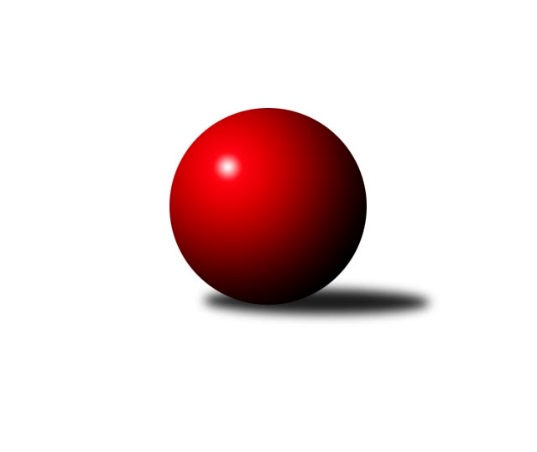 Č.17Ročník 2016/2017	25.2.2017Nejlepšího výkonu v tomto kole: 2603 dosáhlo družstvo: SKK Jeseník ˝A˝Severomoravská divize 2016/2017Výsledky 17. kolaSouhrnný přehled výsledků:SKK Ostrava ˝A˝	- KK Minerva Opava ˝A˝	6:2	2549:2491	7.0:5.0	25.2.TJ Opava ˝B˝	- TJ  Krnov ˝A˝	3:5	2484:2492	4.5:7.5	25.2.TJ Sokol Dobroslavice ˝A˝	- TJ Horní Benešov ˝B˝	7:1	2409:2381	7.5:4.5	25.2.TJ Kovohutě Břidličná ˝A˝	- SKK Ostrava B	3:5	2409:2470	4.0:8.0	25.2.TJ Sokol Sedlnice ˝A˝	- TJ Sokol Michálkovice ˝A˝	3:5	2480:2529	4.0:8.0	25.2.Tabulka družstev:	1.	TJ Sokol Michálkovice ˝A˝	15	10	0	5	69.5 : 49.5 	99.5 : 80.5 	 2499	20	2.	KK Minerva Opava ˝A˝	16	10	0	6	74.5 : 53.5 	105.5 : 86.5 	 2500	20	3.	SKK Ostrava B	15	9	1	5	68.5 : 51.5 	103.5 : 76.5 	 2453	19	4.	SKK Jeseník ˝A˝	14	9	0	5	64.0 : 48.0 	86.5 : 81.5 	 2434	18	5.	SKK Ostrava ˝A˝	15	7	2	6	61.5 : 58.5 	87.5 : 92.5 	 2523	16	6.	TJ Sokol Sedlnice ˝A˝	15	7	0	8	60.0 : 60.0 	87.0 : 93.0 	 2451	14	7.	TJ Horní Benešov ˝B˝	15	6	2	7	57.0 : 63.0 	86.5 : 93.5 	 2459	14	8.	TJ Kovohutě Břidličná ˝A˝	16	5	3	8	58.0 : 70.0 	89.0 : 103.0 	 2441	13	9.	TJ  Krnov ˝A˝	16	6	1	9	52.0 : 75.0 	86.5 : 105.5 	 2373	13	10.	TJ Opava ˝B˝	15	5	1	9	53.0 : 67.0 	86.0 : 94.0 	 2467	11	11.	TJ Sokol Dobroslavice ˝A˝	16	5	0	11	53.0 : 75.0 	90.5 : 101.5 	 2478	10Podrobné výsledky kola:	 SKK Ostrava ˝A˝	2549	6:2	2491	KK Minerva Opava ˝A˝	Pavel Gerlich	 	 200 	 215 		415 	 2:0 	 388 	 	188 	 200		Stanislav Brokl	Vladimír Korta	 	 213 	 208 		421 	 1:1 	 423 	 	205 	 218		Pavel Martinec	Miroslav Pytel	 	 196 	 226 		422 	 1:1 	 413 	 	206 	 207		Aleš Fischer	Jiří Trnka	 	 215 	 222 		437 	 2:0 	 397 	 	192 	 205		Josef Plšek	Radek Foltýn	 	 193 	 215 		408 	 0:2 	 438 	 	222 	 216		Luděk Slanina	Petr Holas	 	 216 	 230 		446 	 1:1 	 432 	 	226 	 206		Tomáš Slavíkrozhodčí: Nejlepší výkon utkání: 446 - Petr Holas	 TJ Opava ˝B˝	2484	3:5	2492	TJ  Krnov ˝A˝	Martin Orálek	 	 206 	 228 		434 	 1:1 	 423 	 	214 	 209		Jaromír Čech	Barbora Víchová	 	 196 	 185 		381 	 0.5:1.5 	 389 	 	196 	 193		Vítězslav Kadlec	Vladimír Peter	 	 207 	 226 		433 	 1:1 	 438 	 	223 	 215		Miluše Rychová	Josef Matušek	 	 209 	 199 		408 	 1:1 	 405 	 	204 	 201		Vladimír Vavrečka	Rudolf Haim	 	 200 	 192 		392 	 0:2 	 405 	 	209 	 196		Petr Vaněk	Svatopluk Kříž	 	 224 	 212 		436 	 1:1 	 432 	 	209 	 223		František Vícharozhodčí: Nejlepší výkon utkání: 438 - Miluše Rychová	 TJ Sokol Dobroslavice ˝A˝	2409	7:1	2381	TJ Horní Benešov ˝B˝	Karel Ridl	 	 210 	 205 		415 	 1:1 	 412 	 	220 	 192		Bohuslav Čuba	Lumír Kocián	 	 192 	 193 		385 	 1.5:0.5 	 383 	 	190 	 193		Petr Dankovič ml.	Petr Číž	 	 204 	 203 		407 	 2:0 	 375 	 	181 	 194		Barbora Bártková	Karel Kuchař	 	 184 	 200 		384 	 0:2 	 430 	 	201 	 229		Luděk Zeman	Martin Třečák	 	 208 	 210 		418 	 2:0 	 400 	 	198 	 202		David Láčík	Ivo Kovářík	 	 199 	 201 		400 	 1:1 	 381 	 	201 	 180		Peter Dankovičrozhodčí: Nejlepší výkon utkání: 430 - Luděk Zeman	 TJ Kovohutě Břidličná ˝A˝	2409	3:5	2470	SKK Ostrava B	Čestmír Řepka	 	 214 	 216 		430 	 1:1 	 416 	 	217 	 199		Jan Pavlosek	Ivo Mrhal st.	 	 214 	 203 		417 	 1:1 	 411 	 	231 	 180		Tomáš Polášek	Zdeněk Chmela st. st.	 	 188 	 207 		395 	 1:1 	 382 	 	196 	 186		Miroslav Koloděj	Jan Doseděl	 	 191 	 198 		389 	 1:1 	 401 	 	215 	 186		Lenka Pouchlá	Zdeněk Chmela ml. ml.	 	 194 	 199 		393 	 0:2 	 435 	 	232 	 203		Miroslav Složil	Ivo Mrhal ml. ml.	 	 202 	 183 		385 	 0:2 	 425 	 	211 	 214		Daneš Šodekrozhodčí: Nejlepší výkon utkání: 435 - Miroslav Složil	 TJ Sokol Sedlnice ˝A˝	2480	3:5	2529	TJ Sokol Michálkovice ˝A˝	Jaroslav Chvostek	 	 213 	 222 		435 	 2:0 	 369 	 	193 	 176		Petr Jurášek	Jan Stuchlík	 	 190 	 205 		395 	 0:2 	 410 	 	195 	 215		Petr Řepecký	Jaroslav Tobola	 	 232 	 177 		409 	 0:2 	 465 	 	237 	 228		Michal Zych	Milan Janyška	 	 202 	 214 		416 	 1:1 	 409 	 	210 	 199		Josef Jurášek	Adam Chvostek	 	 219 	 200 		419 	 1:1 	 397 	 	188 	 209		Jiří Řepecký	Zdeněk Skala *1	 	 192 	 214 		406 	 0:2 	 479 	 	255 	 224		Josef Linhartrozhodčí: střídání: *1 od 51. hodu Lukáš KolibaNejlepší výkon utkání: 479 - Josef LinhartPořadí jednotlivců:	jméno hráče	družstvo	celkem	plné	dorážka	chyby	poměr kuž.	Maximum	1.	Tomáš Slavík 	KK Minerva Opava ˝A˝	447.70	294.2	153.5	2.4	8/10	(507)	2.	Petr Číž 	TJ Sokol Dobroslavice ˝A˝	439.81	295.5	144.3	4.9	7/9	(477)	3.	Luděk Slanina 	KK Minerva Opava ˝A˝	435.88	291.1	144.8	2.9	9/10	(486)	4.	Josef Linhart 	TJ Sokol Michálkovice ˝A˝	435.21	293.6	141.6	4.1	10/10	(479)	5.	Jiří Trnka 	SKK Ostrava ˝A˝	432.25	292.2	140.1	2.1	9/9	(475)	6.	Michal Zych 	TJ Sokol Michálkovice ˝A˝	430.77	299.9	130.8	5.0	8/10	(470)	7.	Michal Klich 	TJ Horní Benešov ˝B˝	430.09	292.0	138.1	2.9	7/10	(479)	8.	Ivo Kovářík 	TJ Sokol Dobroslavice ˝A˝	429.83	298.6	131.3	4.4	8/9	(458)	9.	Zdeněk Skala 	TJ Sokol Sedlnice ˝A˝	429.71	301.9	127.8	6.4	6/7	(475)	10.	Martin Orálek 	TJ Opava ˝B˝	428.69	292.6	136.1	4.5	7/8	(462)	11.	Dominik Böhm 	SKK Ostrava ˝A˝	425.83	291.3	134.5	6.0	9/9	(454)	12.	Bohuslav Čuba 	TJ Horní Benešov ˝B˝	424.97	289.0	135.9	3.8	7/10	(478)	13.	Petr Holas 	SKK Ostrava ˝A˝	424.58	290.0	134.6	4.0	9/9	(465)	14.	Pavel Hannig 	SKK Jeseník ˝A˝	424.45	293.4	131.1	5.1	7/8	(459)	15.	Leopold Jašek 	-- volný los --	422.93	294.5	128.4	5.5	9/9	(470)	16.	Václav Smejkal 	SKK Jeseník ˝A˝	422.30	292.7	129.6	6.1	7/8	(495)	17.	Jan Pavlosek 	SKK Ostrava B	420.82	293.7	127.1	6.3	7/9	(456)	18.	Aleš Fischer 	KK Minerva Opava ˝A˝	420.81	285.9	134.9	4.6	9/10	(481)	19.	Lenka Pouchlá 	SKK Ostrava B	420.50	287.7	132.8	4.0	7/9	(440)	20.	Jaroslav Chvostek 	TJ Sokol Sedlnice ˝A˝	418.86	288.7	130.2	6.3	7/7	(443)	21.	Svatopluk Kříž 	TJ Opava ˝B˝	417.48	283.2	134.3	5.0	8/8	(456)	22.	Rudolf Haim 	TJ Opava ˝B˝	417.45	289.1	128.4	5.5	8/8	(463)	23.	Miroslav Pytel 	SKK Ostrava ˝A˝	417.14	288.5	128.7	6.4	7/9	(444)	24.	Pavel Gerlich 	SKK Ostrava ˝A˝	417.14	292.1	125.1	4.3	7/9	(458)	25.	Vladimír Korta 	SKK Ostrava ˝A˝	417.08	288.5	128.5	4.1	9/9	(439)	26.	Pavel Martinec 	KK Minerva Opava ˝A˝	417.04	288.7	128.3	5.2	9/10	(482)	27.	Petr Řepecký 	TJ Sokol Michálkovice ˝A˝	416.25	282.6	133.6	3.9	10/10	(468)	28.	Zdeněk Chlopčík 	KK Minerva Opava ˝A˝	416.25	286.6	129.7	6.3	8/10	(448)	29.	Ivo Mrhal ml.  ml.	TJ Kovohutě Břidličná ˝A˝	415.67	291.3	124.3	6.4	8/8	(457)	30.	Miroslav Složil 	SKK Ostrava B	415.56	287.5	128.0	5.4	8/9	(454)	31.	David Láčík 	TJ Horní Benešov ˝B˝	414.81	282.3	132.5	5.6	10/10	(452)	32.	Miluše Rychová 	TJ  Krnov ˝A˝	414.55	286.2	128.3	5.0	8/9	(439)	33.	Jiří Procházka 	TJ Kovohutě Břidličná ˝A˝	413.50	293.4	120.1	7.2	6/8	(462)	34.	Jiří Řepecký 	TJ Sokol Michálkovice ˝A˝	413.13	287.7	125.4	7.4	10/10	(472)	35.	Martin Třečák 	TJ Sokol Dobroslavice ˝A˝	412.49	282.5	130.0	4.5	9/9	(453)	36.	Josef Matušek 	TJ Opava ˝B˝	412.39	286.2	126.2	5.7	8/8	(477)	37.	Jiří Kropáč 	-- volný los --	412.23	284.5	127.8	5.3	8/9	(482)	38.	Karel Ridl 	TJ Sokol Dobroslavice ˝A˝	411.74	288.1	123.7	5.9	9/9	(462)	39.	Jan Stuchlík 	TJ Sokol Sedlnice ˝A˝	411.45	287.0	124.4	6.2	6/7	(464)	40.	Vladimír Peter 	TJ Opava ˝B˝	411.16	285.7	125.4	7.0	7/8	(443)	41.	Jaroslav Tobola 	TJ Sokol Sedlnice ˝A˝	411.00	281.2	129.8	5.6	7/7	(471)	42.	Adam Chvostek 	TJ Sokol Sedlnice ˝A˝	410.88	285.3	125.5	7.3	6/7	(479)	43.	Zdeněk Kuna 	SKK Ostrava B	410.81	285.1	125.7	5.8	8/9	(456)	44.	Ivo Mrhal  st.	TJ Kovohutě Břidličná ˝A˝	409.95	281.5	128.5	4.7	8/8	(456)	45.	Daneš Šodek 	SKK Ostrava B	409.83	278.9	130.9	5.6	9/9	(450)	46.	Petr Dankovič ml. 	TJ Horní Benešov ˝B˝	408.52	289.6	118.9	7.5	8/10	(485)	47.	Josef Jurášek 	TJ Sokol Michálkovice ˝A˝	408.34	284.4	123.9	6.3	10/10	(455)	48.	František Vícha 	TJ  Krnov ˝A˝	407.16	286.3	120.9	6.9	8/9	(451)	49.	Lumír Kocián 	TJ Sokol Dobroslavice ˝A˝	406.48	284.5	122.0	7.7	8/9	(458)	50.	Josef Plšek 	KK Minerva Opava ˝A˝	404.63	283.8	120.8	9.0	8/10	(464)	51.	Petr Šulák 	SKK Jeseník ˝A˝	404.50	283.2	121.3	6.3	8/8	(460)	52.	Luděk Zeman 	TJ Horní Benešov ˝B˝	404.29	279.0	125.3	8.1	10/10	(448)	53.	Tomáš Polášek 	SKK Ostrava B	403.58	282.9	120.6	6.1	6/9	(441)	54.	Petr Vaněk 	TJ  Krnov ˝A˝	403.02	284.2	118.9	7.0	9/9	(437)	55.	Jan Fadrný 	TJ Horní Benešov ˝B˝	402.88	279.8	123.1	7.8	8/10	(471)	56.	Jaromíra Smejkalová 	SKK Jeseník ˝A˝	402.23	280.6	121.6	6.7	8/8	(467)	57.	Jan Tögel 	-- volný los --	401.94	285.8	116.1	10.0	8/9	(464)	58.	Zdeněk Chmela st.  st.	TJ Kovohutě Břidličná ˝A˝	398.21	278.3	120.0	7.4	8/8	(443)	59.	Zdeněk Chmela ml.  ml.	TJ Kovohutě Břidličná ˝A˝	396.37	273.4	122.9	8.5	7/8	(442)	60.	Josef Krajzinger 	-- volný los --	396.00	274.7	121.3	8.5	8/9	(441)	61.	Michal Blinka 	SKK Ostrava B	395.18	278.3	116.9	5.6	7/9	(445)	62.	Karel Kuchař 	TJ Sokol Dobroslavice ˝A˝	394.61	270.6	124.1	6.3	6/9	(410)	63.	Jaromír Čech 	TJ  Krnov ˝A˝	393.02	273.8	119.3	7.6	8/9	(423)	64.	Josef Němec 	TJ Opava ˝B˝	392.55	273.0	119.5	6.8	8/8	(464)	65.	Jiří Jedlička 	TJ  Krnov ˝A˝	392.02	280.1	111.9	11.1	8/9	(464)	66.	Jiří Vrba 	SKK Jeseník ˝A˝	391.46	279.8	111.6	8.2	7/8	(461)	67.	Lukáš Koliba 	TJ Sokol Sedlnice ˝A˝	389.37	280.1	109.2	8.2	5/7	(441)	68.	Vítězslav Kadlec 	TJ  Krnov ˝A˝	381.75	276.8	105.0	10.9	9/9	(414)	69.	Martin Juřica 	TJ Sokol Sedlnice ˝A˝	364.20	267.4	96.8	13.6	5/7	(408)		Karel Škrobánek 	TJ Opava ˝B˝	456.00	300.0	156.0	2.0	1/8	(456)		Martin Futerko 	SKK Ostrava B	448.00	281.0	167.0	0.0	1/9	(448)		Karel Kučera 	SKK Jeseník ˝A˝	446.00	296.0	150.0	5.0	1/8	(446)		Klára Tobolová 	TJ Sokol Sedlnice ˝A˝	438.00	298.0	140.0	4.0	1/7	(438)		Martin Ščerba 	TJ Sokol Michálkovice ˝A˝	434.08	295.0	139.1	8.3	5/10	(458)		Luboš Brouček 	SKK Jeseník ˝A˝	432.00	303.0	129.0	7.0	1/8	(432)		Břetislav Mrkvica 	TJ Opava ˝B˝	432.00	307.0	125.0	2.0	1/8	(432)		Rostislav Kletenský 	TJ Sokol Sedlnice ˝A˝	430.00	297.0	133.0	3.0	1/7	(430)		Dominik Chovanec 	KK Minerva Opava ˝A˝	424.50	292.5	132.0	5.5	2/10	(444)		Ladislav Petr 	TJ Sokol Sedlnice ˝A˝	423.50	296.5	127.0	5.8	2/7	(433)		David Kaluža 	TJ Horní Benešov ˝B˝	423.00	290.0	133.0	6.0	2/10	(440)		Milan Janyška 	TJ Sokol Sedlnice ˝A˝	421.33	290.3	131.0	2.7	3/7	(446)		Jiří Vrba ml. 	SKK Jeseník ˝A˝	420.00	291.0	129.0	5.7	3/8	(443)		Gabriela Beinhaeurová 	KK Minerva Opava ˝A˝	418.25	293.3	125.0	7.8	2/10	(430)		Čestmír Řepka 	TJ Kovohutě Břidličná ˝A˝	417.83	285.9	131.9	5.7	5/8	(439)		Jan Doseděl 	TJ Kovohutě Břidličná ˝A˝	417.48	280.9	136.5	5.3	5/8	(460)		Tomáš Valíček 	TJ Opava ˝B˝	416.00	288.0	128.0	2.0	1/8	(416)		Zdeněk Smrža 	TJ Horní Benešov ˝B˝	414.50	282.5	132.0	6.5	1/10	(418)		Radek Malíšek 	-- volný los --	414.50	287.3	127.3	5.3	4/9	(423)		Zdeněk Janoud 	SKK Jeseník ˝A˝	412.00	276.0	136.0	4.0	1/8	(412)		David Juřica 	TJ Sokol Sedlnice ˝A˝	410.00	275.0	135.0	5.0	1/7	(410)		Rostislav Cundrla 	SKK Jeseník ˝A˝	409.50	300.0	109.5	11.0	2/8	(424)		Radek Říman 	TJ Sokol Michálkovice ˝A˝	406.00	277.0	129.0	3.0	1/10	(406)		Martin Zavacký 	SKK Jeseník ˝A˝	405.80	288.9	116.9	7.8	5/8	(433)		Radek Foltýn 	SKK Ostrava ˝A˝	405.40	279.9	125.6	6.8	5/9	(424)		Peter Dankovič 	TJ Horní Benešov ˝B˝	405.39	282.2	123.2	8.6	6/10	(452)		Jan Polášek 	SKK Ostrava B	405.00	275.0	130.0	3.0	1/9	(405)		Miroslav Setinský 	SKK Jeseník ˝A˝	405.00	283.0	122.0	7.5	1/8	(411)		Vladimír Vavrečka 	TJ  Krnov ˝A˝	404.50	283.8	120.8	9.5	4/9	(415)		Petr Wolf 	TJ Opava ˝B˝	404.00	262.0	142.0	4.0	1/8	(404)		Michal Blažek 	TJ Horní Benešov ˝B˝	404.00	285.0	119.0	7.5	1/10	(417)		Rudolf Tvrdoň 	TJ Opava ˝B˝	402.00	286.0	116.0	6.0	1/8	(402)		Alena Machalíčková 	-- volný los --	400.83	284.2	116.7	8.7	4/9	(424)		Petr Schwalbe 	TJ Opava ˝B˝	399.00	276.0	123.0	14.0	1/8	(399)		Radek Hejtman 	-- volný los --	398.17	275.3	122.8	9.2	3/9	(440)		Jiří Koloděj 	SKK Ostrava B	397.50	273.5	124.0	8.0	2/9	(418)		Radmila Pastvová 	TJ Sokol Dobroslavice ˝A˝	394.47	280.7	113.8	7.7	5/9	(415)		Šárka Tögelová 	-- volný los --	394.45	272.5	122.0	8.0	5/9	(420)		Barbora Bártková 	TJ Horní Benešov ˝B˝	393.00	277.5	115.5	6.5	4/10	(423)		Zdeněk Zhýbala 	TJ Sokol Michálkovice ˝A˝	392.33	274.0	118.3	6.7	3/10	(415)		Zdeněk Fiury ml.  ml.	TJ Kovohutě Břidličná ˝A˝	388.00	264.0	124.0	5.0	1/8	(388)		Eva Křapková 	SKK Jeseník ˝A˝	388.00	272.5	115.5	9.0	2/8	(403)		Libor Veselý 	TJ Sokol Dobroslavice ˝A˝	387.13	281.8	105.4	9.4	4/9	(413)		Vladimír Heiser 	KK Minerva Opava ˝A˝	387.00	272.0	115.0	10.0	1/10	(387)		Libuše Mrázová 	-- volný los --	383.10	269.9	113.3	6.7	5/9	(406)		Miloslav Krchov 	TJ Kovohutě Břidličná ˝A˝	383.00	285.0	98.0	9.0	1/8	(383)		Miroslav Koloděj 	SKK Ostrava B	382.00	266.0	116.0	8.0	1/9	(382)		František Všetička 	-- volný los --	381.06	272.8	108.3	8.9	4/9	(407)		Barbora Víchová 	TJ Opava ˝B˝	381.00	287.0	94.0	11.0	1/8	(381)		Petr Jurášek 	TJ Sokol Michálkovice ˝A˝	380.25	271.3	109.0	12.3	4/10	(422)		Petra Rozsypalová 	SKK Jeseník ˝A˝	379.67	265.7	114.0	8.3	3/8	(411)		Stanislav Brokl 	KK Minerva Opava ˝A˝	379.00	264.0	115.0	6.7	3/10	(388)		Radek Fischer 	KK Minerva Opava ˝A˝	374.00	265.5	108.5	10.0	2/10	(385)		Zdeněk Štefek 	TJ Sokol Dobroslavice ˝A˝	373.50	265.0	108.5	10.0	1/9	(379)		Petr Řepecký ml. 	TJ Sokol Michálkovice ˝A˝	362.00	267.5	94.5	13.5	2/10	(373)		Lubomír Bičík 	KK Minerva Opava ˝A˝	349.00	242.0	107.0	12.0	1/10	(349)		Jitka Kovalová 	TJ  Krnov ˝A˝	329.56	236.1	93.4	15.7	3/9	(355)		Josef Kočař 	TJ Kovohutě Břidličná ˝A˝	308.00	238.0	70.0	21.0	1/8	(308)Sportovně technické informace:Starty náhradníků:registrační číslo	jméno a příjmení 	datum startu 	družstvo	číslo startu21044	Josef Matušek	25.02.2017	TJ Opava ˝B˝	8x18231	Petr Vaněk	25.02.2017	TJ  Krnov ˝A˝	6x22507	Barbora Bártková	25.02.2017	TJ Horní Benešov ˝B˝	2x14919	Petr Jurášek	25.02.2017	TJ Sokol Michálkovice ˝A˝	3x18366	Luboš Brouček	25.02.2017	SKK Jeseník ˝A˝	1x11599	František Vícha	25.02.2017	TJ  Krnov ˝A˝	6x20808	Miroslav Koloděj	25.02.2017	SKK Ostrava B	1x23171	Barbora Víchová	25.02.2017	TJ Opava ˝B˝	1x6945	Josef Plšek	25.02.2017	KK Minerva Opava ˝A˝	6x
Hráči dopsaní na soupisku:registrační číslo	jméno a příjmení 	datum startu 	družstvo	Program dalšího kola:18. kolo4.3.2017	so	9:00	SKK Ostrava B - TJ Sokol Dobroslavice ˝A˝	4.3.2017	so	9:00	TJ Horní Benešov ˝B˝ - TJ Opava ˝B˝	4.3.2017	so	9:00	TJ  Krnov ˝A˝ - SKK Ostrava ˝A˝	4.3.2017	so	9:00	KK Minerva Opava ˝A˝ - SKK Jeseník ˝A˝				-- volný los -- - TJ Sokol Sedlnice ˝A˝	Nejlepší šestka kola - absolutněNejlepší šestka kola - absolutněNejlepší šestka kola - absolutněNejlepší šestka kola - absolutněNejlepší šestka kola - dle průměru kuželenNejlepší šestka kola - dle průměru kuželenNejlepší šestka kola - dle průměru kuželenNejlepší šestka kola - dle průměru kuželenNejlepší šestka kola - dle průměru kuželenPočetJménoNázev týmuVýkonPočetJménoNázev týmuPrůměr (%)Výkon4xJosef LinhartMichálkovice A4795xJosef LinhartMichálkovice A114.414792xJaromíra SmejkalováJeseník A4671xJaromíra SmejkalováJeseník A111.154675xMichal ZychMichálkovice A4656xMichal ZychMichálkovice A111.074652xPavel HannigJeseník A4473xPetr HolasOstrava A110.174462xPetr HolasOstrava A4462xMiroslav SložilSKK B108.824357xLuděk SlaninaMinerva A4381xLuděk ZemanHorní Benešov B108.39430